Консультация для родителей 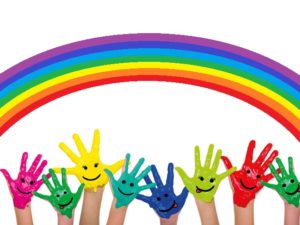 «Как развитие мелкой моторики влияет на речевое развитие ребёнка».Известный педагог В. А. Сухомлинский говорил: «Истоки способностей и дарования детей - на кончиках их пальцев. От них идут тончайшие ручейки, которые питают источник творческой мысли. Другими словами, чем больше мастерства в детской руке, тем умнее ребенок» Ученые доказали, что двигательные импульсы пальцев рук влияют на формирование «речевых» зон и положительно действуют на кору головного мозга ребенка. Разнообразные действия руками, пальчиковые игры стимулируют процесс речевого и умственного развития ребенка. На руке находятся биологически активные точки нашего организма. Когда нужно начинать развивать мелкую моторику рук? Чем раньше, тем лучше. Педагоги и психологи рекомендуют начинать активную тренировку пальцев ребенка уже с восьмимесячного возраста. Развивать малыша с пеленок -это модно. Ручки ребенка как бы подготавливают почву для развития речи. Речевые центры головного мозга интенсивно стимулируются двигательной активностью ребенка. Почему мелкая моторика так важна? Давайте вспомним известные всем нам с детства народные игры «Ладушки», «Сорока-ворона». Такие игры на самом деле - настоящий массаж. Массирование пальчиков оказывает стимуляцию работы речевого аппарата ребёнка. Доктор медицинских наук, физиолог М.М. Кольцова, которая исследовала детскую речь и отметила, что кисть руки необходимо рассматривать как орган речи.  Если развитие движений пальцев рук соответствует возрасту, то и речевое развитие находится в пределах нормы. Родители должны помнить, что, беседуя с ребенком, необходимо   говорить без лепета. Все слова произносить правильно и чётко.  Правильную речь желательно сопровождать с веселыми, занимательными играми, чтобы ребёнок повторял играя. Для развития мелкой моторики подойдут пазлы, мозаики, конструкторы, бизиборды, различные шнуровки. 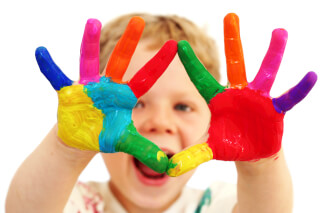 Чем развивать моторику рук?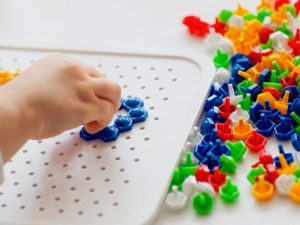 Для развития точных мелких движений пальчиков и ручек детей лучше всего подходят следующие упражнения:- лепка мелких деталей из пластилина или теста;- застегивание и расстегивание пуговиц;- нанизывание бусин на шнурок, а также завязывание и развязывание узелков;- игры с крупами, фасолью или колотым горохом;- рисование, в том числе, и пальчиковыми красками;- игра на музыкальных инструментах;- различные массажи, поглаживания, растирания детских ладошек.Важную роль в развитии мелкой моторики у детей составляют пальчиковые игры. Они способствуют развитию речи, творческой деятельности, концентрации внимания, развитию памяти и эмоциональности, например, пальчиковая игра «Помощники»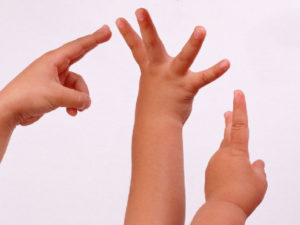 Раз, два, три, четыре,(чередование хлопков в ладоши и ударов кулачков друг о друга)Мы посуду перемыли:(одна ладонь скользит по другой по кругу)Чайник, чашку, ковшик, ложкуИ большую поварешку.(загибать пальчики по одному, начиная с большого)Мы посуду перемыли(одна ладонь скользит по другой по кругу)Только чашку мы разбили,Ковшик тоже развалился,Нос у чайника отбился.Ложку мы чуть-чуть сломали.(разгибать пальчики по одному, начиная с большого)Так мы маме помогали!(удар кулачками друг о друга, хлопок в ладоши)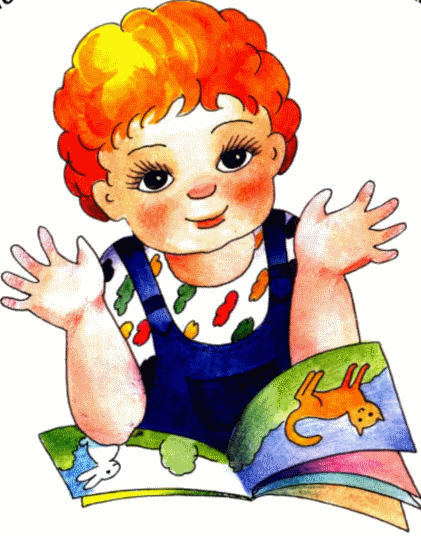 «Помиримся»Два больших пальца спорят:(Дети сжимают руки в кулаки, сближают их и помещают перед грудью.)Кто главней из них двоих?(Вытягивают вверх большие пальцы и начинают их сгибать и разгибать.)Не дадим случиться ссореИ помирим тут же их.(Сцепляют большие пальцы друг с другом.)Чем больше ребенок работает своими пальчиками, тем лучше происходит развитие мелкой моторики рук, и тем раньше и лучше развивается его речь.«Прогулка»Пошли пальчики гулять,(Пальцы рук сжаты в кулаки, большие пальцы опущены вниз и как бы прыжками двигаются по столу.)А вторые догонять,(Ритмичные движения по столу указательных пальцев.)Третьи пальчики бегом,(Движения средних пальцев в быстром темпе.)А четвертые пешком,(Медленные движения безымянных пальцев по столу.)Пятый пальчик поскакал(Ритмичное касание поверхности стола обоими мизинцами.)И в конце пути упал.(Стук кулаками по поверхности стола.)